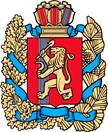 АДМИНИСТРАЦИЯ КУЛАКОВСКОГО СЕЛЬСОВЕТАМОТЫГИНСКОГО РАЙОНАКРАСНОЯРСКОГО КРАЯПОСТАНОВЛЕНИЕ«11» августа 2016г.                         п. Кулаково                                       № 102-пгОб утверждении схемы расположения земельного участка на кадастровом плане территории В соответствии со статьями 11.3, 11.10 Земельного кодекса Российской Федерации, руководствуясь Федеральным законом от 24.07.2007 № 221-ФЗ «О государственном кадастре недвижимости», рассмотрев заявление     Забродиной Т.А. ПОСТАНОВЛЯЮ:             1.  Утвердить схему расположения земельного участка на кадастровом плане территории (далее – схема КПТ) (прилагается) и предварительно согласовать предоставление без проведения торгов Забродиной Тамаре Александровне (место жительство: 663413, Красноярский край, Мотыгинский район, п. Кулаково, ул. Циолковского, д. 1, кв. 1, паспорт серия 0404 № 888671 выдан Отделом внутренних дел Мотыгинского района Красноярского края, 25.03.2005г.) земельный участок из категории земель населенных пунктов, разрешенное использование: приусадебный участок личного подсобного хозяйства, общей площадью 804 кв. м. расположенного по адресу: Красноярский край, Мотыгинский район, п. Кулаково, ул. Циолковского, д. 1, кв. 1, является блокированной застройкой. Земельный участок расположен в территориальной зоне Ж.2. Настоящее постановление является основанием для внесения изменений в государственный кадастр недвижимости.3.	Контроль исполнения настоящего постановления оставляю за собой.4.	Постановление вступает в силу со дня подписания.Глава Кулаковского сельсовета Мотыгинского района Красноярского края                                                                       Т.А. ВолковаУТВЕРЖДЕНАПостановлениеот 11.08.2016  № 102Администрация Кулаковского сельсоветаСХЕМАрасположения земельного участка или земельных участков на кадастровом плане территорииУсловный номер земельного участка  -Условный номер земельного участка  -Условный номер земельного участка  -Условный номер земельного участка  -Площадь земельного участка  804 м²Площадь земельного участка  804 м²Площадь земельного участка  804 м²Площадь земельного участка  804 м²Обозначение характерных точек границОбозначение характерных точек границКоординаты, мКоординаты, мОбозначение характерных точек границОбозначение характерных точек границXY1123н1н18641621515331186415615154622864148151561н2н2864145151564н3н3864141151574338641261515684486412815156455864131151556668641321515537786413815153988864142151528н1н1864162151533Система координат: СК кадастрового округа, зона 4 (МСК 167)Система координат: СК кадастрового округа, зона 4 (МСК 167)Система координат: СК кадастрового округа, зона 4 (МСК 167)Система координат: СК кадастрового округа, зона 4 (МСК 167)Квартал: 24:26:0201003Квартал: 24:26:0201003Квартал: 24:26:0201003Квартал: 24:26:0201003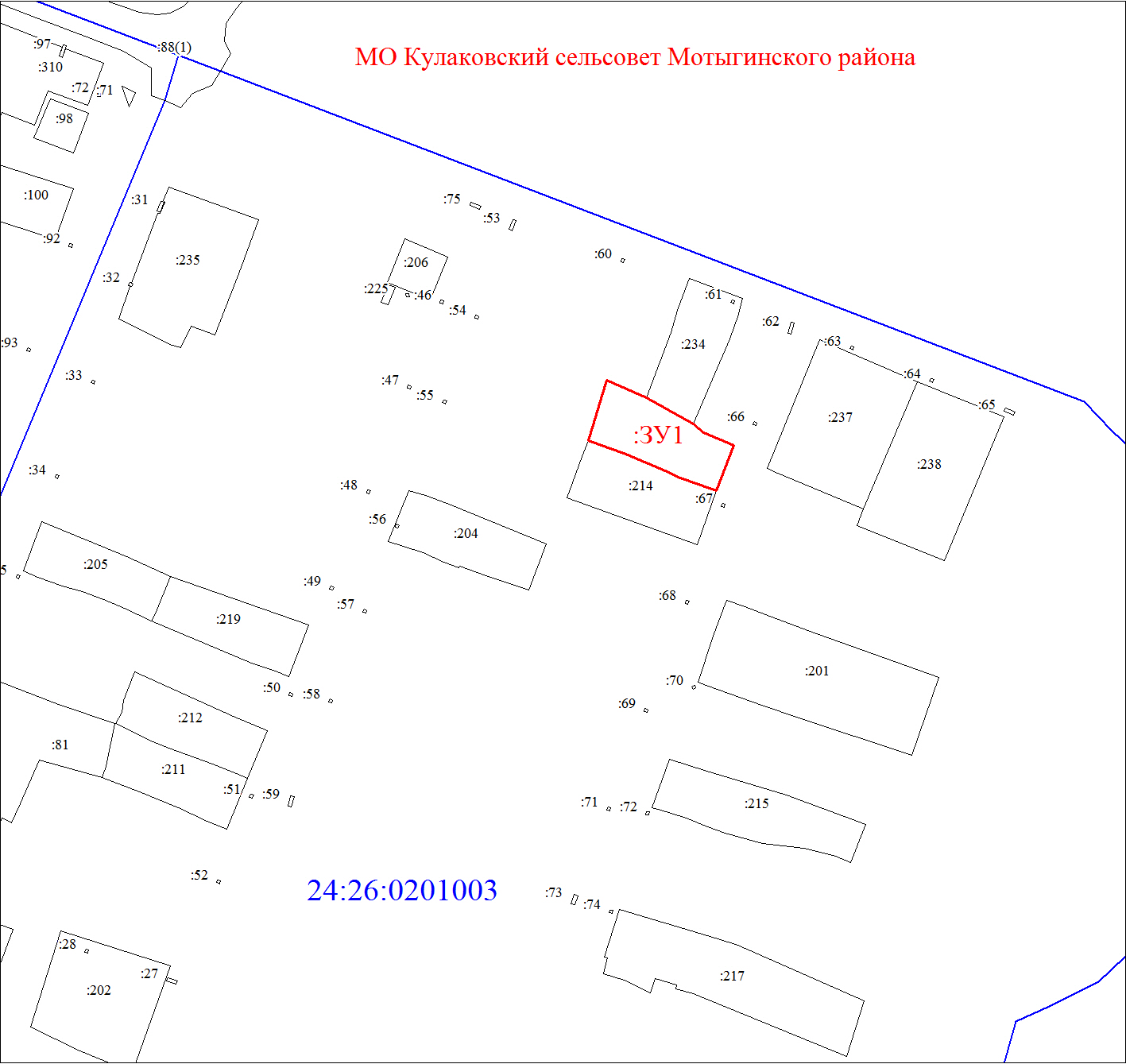 Масштаб 1:2000Масштаб 1:2000Масштаб 1:2000Масштаб 1:2000Условные обозначения:Условные обозначения:Условные обозначения:Условные обозначения: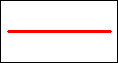 Границы земельных участков, установленные (уточненные) при проведении кадастровых работ, отражающиеся в масштабеГраницы земельных участков, установленные (уточненные) при проведении кадастровых работ, отражающиеся в масштабеГраницы земельных участков, установленные (уточненные) при проведении кадастровых работ, отражающиеся в масштабе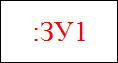 Надписи вновь образованного земельного участкаНадписи вновь образованного земельного участкаНадписи вновь образованного земельного участка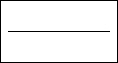 Границы земельных участков, установленные в соответствии федеральным законодательством, включенные в ГКН, отражающиеся в масштабеГраницы земельных участков, установленные в соответствии федеральным законодательством, включенные в ГКН, отражающиеся в масштабеГраницы земельных участков, установленные в соответствии федеральным законодательством, включенные в ГКН, отражающиеся в масштабе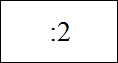 Надписи кадастрового номера земельного участкаНадписи кадастрового номера земельного участкаНадписи кадастрового номера земельного участка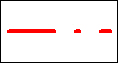 Граница территориальной зоныГраница территориальной зоныГраница территориальной зоны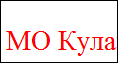 Обозначение границы территориальной зоныОбозначение границы территориальной зоныОбозначение границы территориальной зоны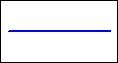 Граница кадастрового кварталаГраница кадастрового кварталаГраница кадастрового квартала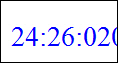 Обозначение кадастрового кварталаОбозначение кадастрового кварталаОбозначение кадастрового квартала